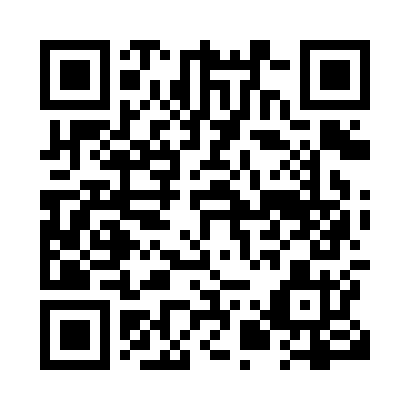 Prayer times for Cawood, Quebec, CanadaMon 1 Jul 2024 - Wed 31 Jul 2024High Latitude Method: Angle Based RulePrayer Calculation Method: Islamic Society of North AmericaAsar Calculation Method: HanafiPrayer times provided by https://www.salahtimes.comDateDayFajrSunriseDhuhrAsrMaghribIsha1Mon3:195:191:096:328:5810:582Tue3:205:201:096:328:5810:573Wed3:215:201:096:328:5810:564Thu3:235:211:096:328:5810:565Fri3:245:221:106:328:5710:556Sat3:255:221:106:328:5710:547Sun3:265:231:106:328:5610:538Mon3:275:241:106:328:5610:529Tue3:295:251:106:318:5510:5110Wed3:305:261:106:318:5510:5011Thu3:315:261:106:318:5410:4912Fri3:335:271:116:318:5310:4813Sat3:345:281:116:308:5310:4614Sun3:365:291:116:308:5210:4515Mon3:375:301:116:308:5110:4416Tue3:395:311:116:298:5010:4217Wed3:415:321:116:298:5010:4118Thu3:425:331:116:288:4910:3919Fri3:445:341:116:288:4810:3820Sat3:455:351:116:278:4710:3621Sun3:475:361:116:278:4610:3422Mon3:495:371:116:268:4510:3323Tue3:515:381:116:268:4410:3124Wed3:525:391:116:258:4310:2925Thu3:545:401:116:258:4210:2826Fri3:565:421:116:248:4110:2627Sat3:585:431:116:238:3910:2428Sun3:595:441:116:228:3810:2229Mon4:015:451:116:228:3710:2030Tue4:035:461:116:218:3610:1931Wed4:055:471:116:208:3410:17